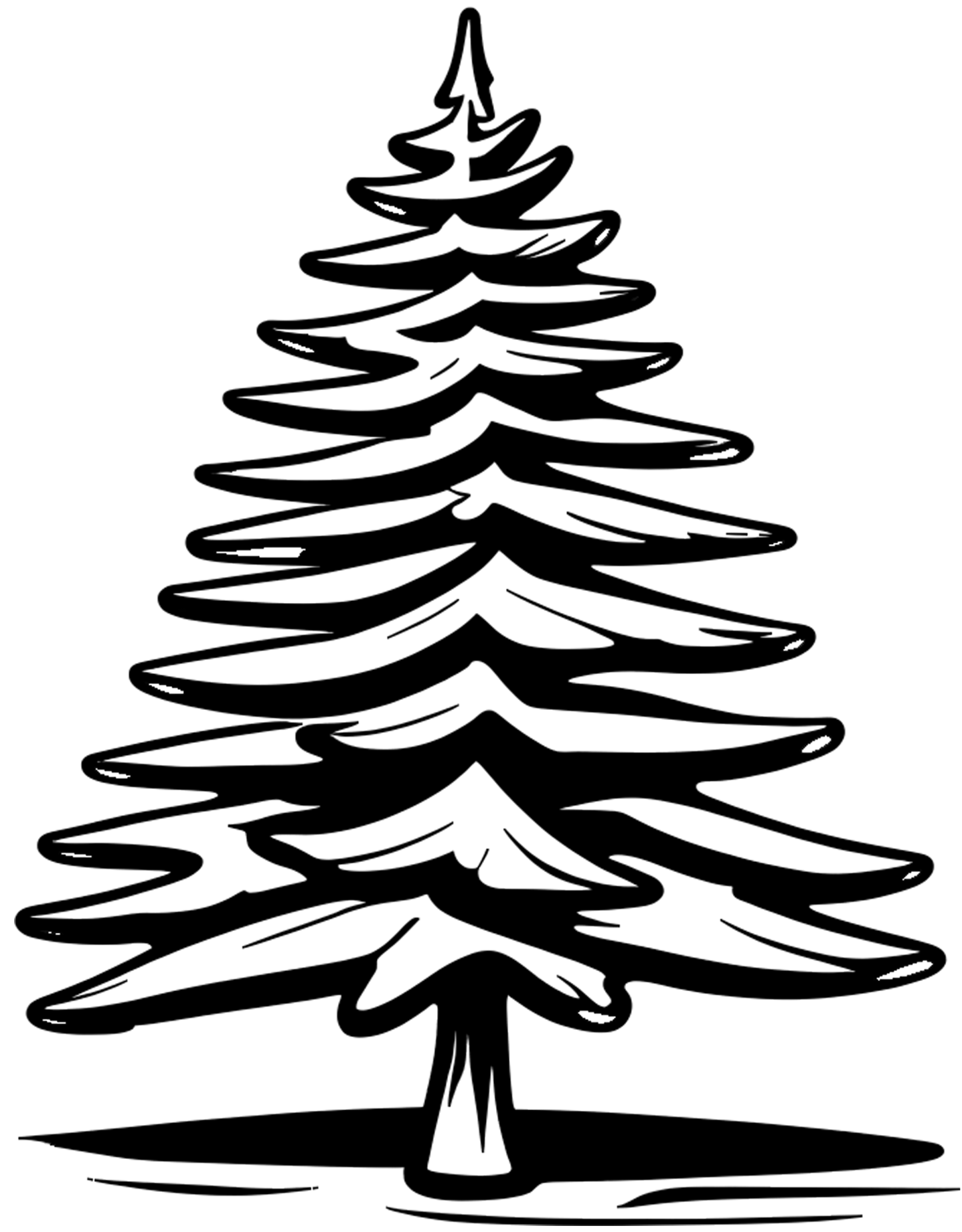 www.download-kostenlos.org 